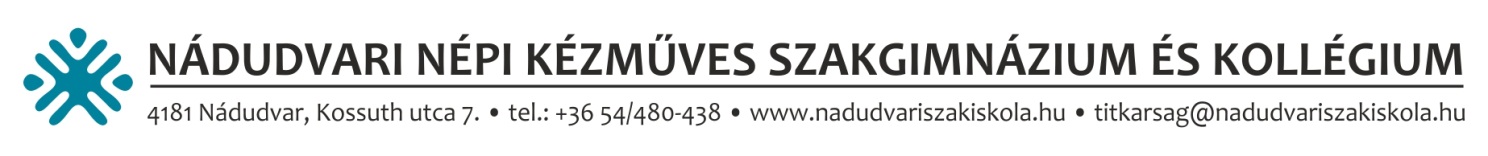 2024/2025-ös tanév………………………………., 2024…………….hó ……..nap____________________________			_______________________________	a tanuló aláírása	a szülő aláírásaAz iskola tölti ki:KépzésSzakgimnáziumOsztály: 9. osztályOsztály: 9. osztályVálasztott szakma/ munkarendNappaliNévSzületési névSzületési hely, év, hó, napÉletkor:TAJ-számaAdóazonosító jelOktatási azonosító számAnya leánykori neveApa/gondviselő neve Anya/gondviselő neveÁllandó lakcím irányítószámmalMegyeÉrtesítési cím irányítószámmal Telefonszámszülő:diák:diák:E-mail címszülő:diák:diák:Választott szakma: 0003 Népi Kézműves – Faműves (3 év) - (2 év)0004 Népi Kézműves – Nemezkészítő (3 év) - (2 év)0004 Népi Kézműves – Nemezkészítő (3 év) - (2 év)0001 Népi Kézműves – Népi bőrműves (3 év) – (2 év)0002 Népi Kézműves – Fazekas (3 év) - (2 év)0005 Népi Kézműves – Szőnyegszövő (3 év) - (2 év)0005 Népi Kézműves – Szőnyegszövő (3 év) - (2 év)Legmagasabb iskolai végzettség8 osztály/ 10 osztály / szakmunkás / érettségi / OKJ szakképzés / felsőfokú végzettség/Elsőszakmás / Másodszakmás / További szakmás8 osztály/ 10 osztály / szakmunkás / érettségi / OKJ szakképzés / felsőfokú végzettség/Elsőszakmás / Másodszakmás / További szakmás8 osztály/ 10 osztály / szakmunkás / érettségi / OKJ szakképzés / felsőfokú végzettség/Elsőszakmás / Másodszakmás / További szakmásIgényel-e kollégiumot?igen / nemigen / nemigen / nemIgényel-e iskolai étkezést?igen / nemigen / nemigen / nemRészesül-e rendszeres gyermekvédelmi támogatásban?igen / nemigen / nemigen / nemHátrányos helyzetű (HH)?
Halmozottan hátrányos helyzetű (HHH) ?igen / nemigen / nemigen / nemigen / nemigen / nemigen / nemEgyéb megjegyzés(sajátos nevelésű, tanulási zavar, felmentés, egészségügyi probléma)Bizonyítvány Határozat HH / HHH-rólSzakmai alkalmassági törzslapOltási igazolásSzakvélemény SNI / BTM esetén